50th Anniversary Competition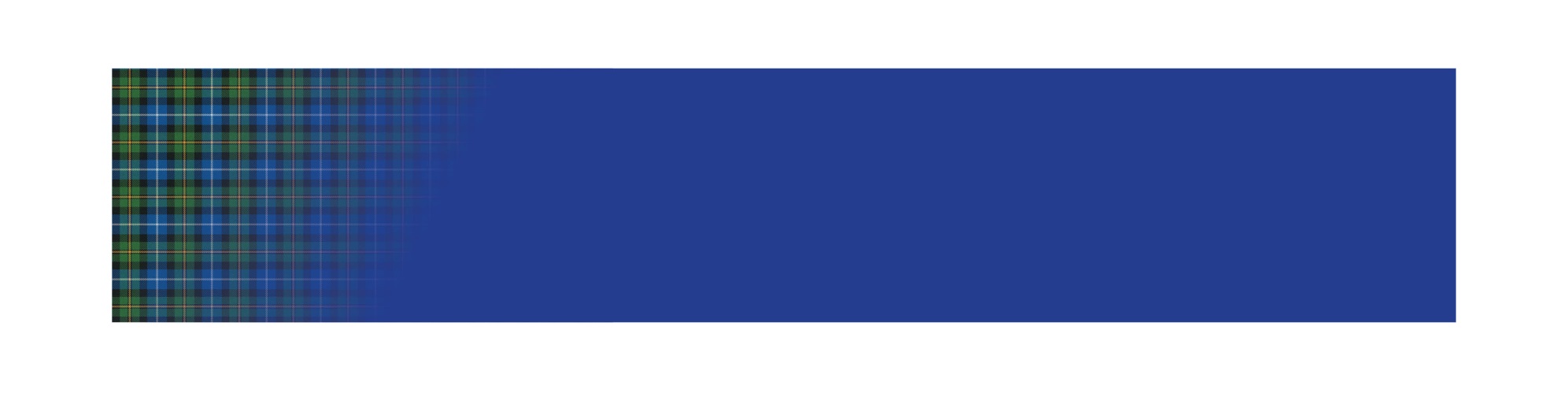 DESIGN THE HUB WALLS50 Best Innovations of the past 50 years50 Biggest Events of the past 50 years50 Top Personalities of the past 50 years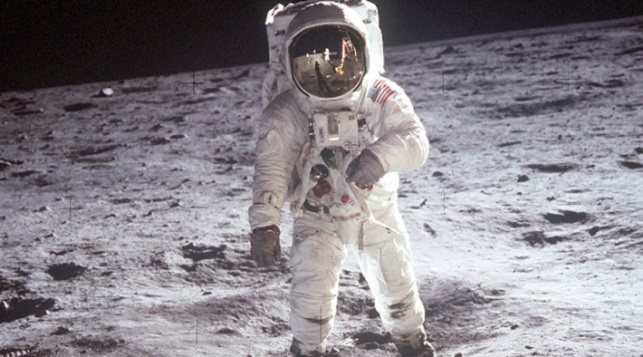 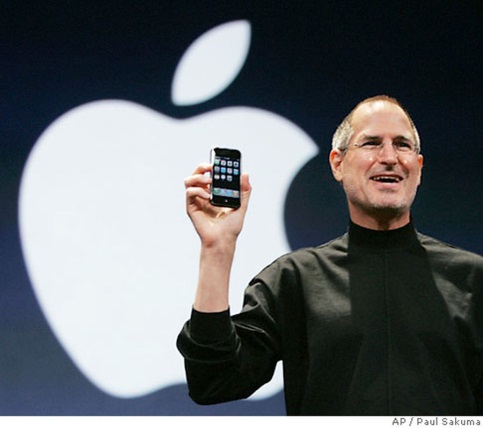 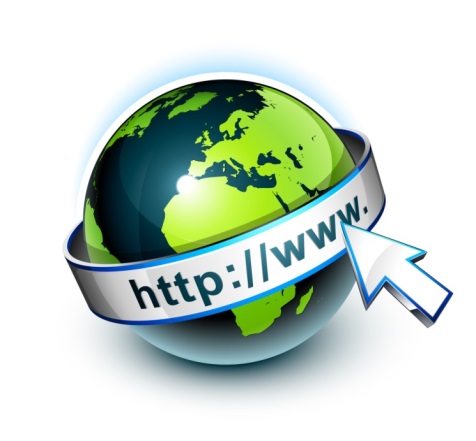 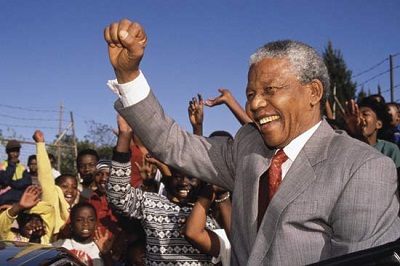 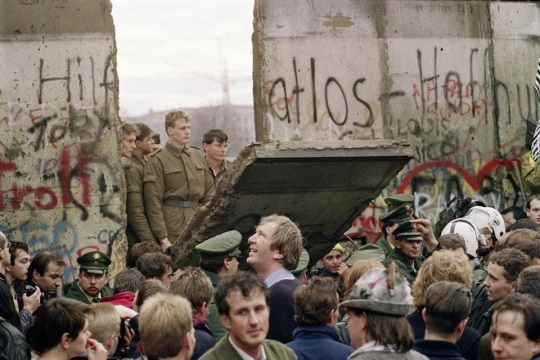 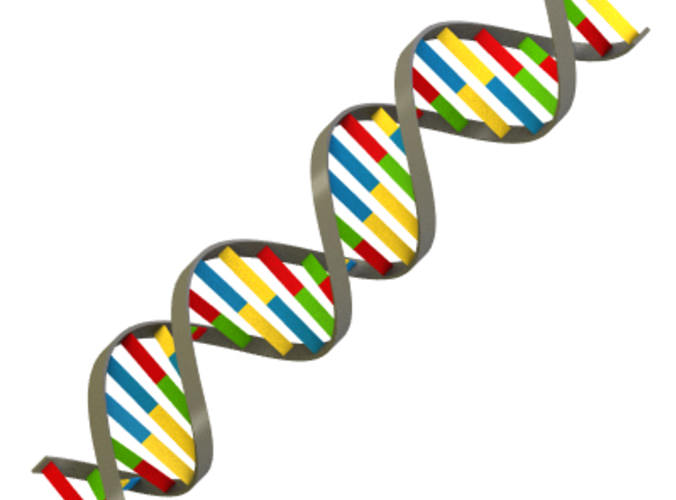 We need you to decorate our walls with an event, an innovation or a personality from the last 50 years. Designs must be A3 in size, either as a painting, sketch or picture and you will need to include 100 words on why you think your entry should be in the top 50.All entries will be displayed for students and staff to vote on the best artwork. The winners will have their photo in the school newsletter, receive a certificate and a special prize.You can get more information and A3 card or paper from the Hub.Entries are due by the end of Term 1, 2018.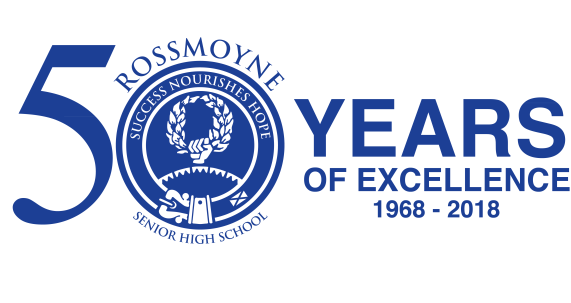 